Home Learning Activities 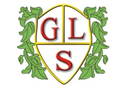 Class: P4        Week: 6All these activities follow what we have planned for this half term in class. This work allows pupils to keep up to date with their learning. If you prefer to change days for topic work then that is fine. Maths and English progress each day and build upon previous days learning. We would like you to send in picture evidence as often as possible of your child’s work either when they are completing it or of the completed work so that we can see all the fantastic work that is being completed! If you want to physically send in via post any work then please feel free. If you are unsure of any activities please let me know and I can add a demonstration video to Evidence for Learning to support. Also if you need any extra resources particularly for fine motor skills please let me know and I can send some to you.  MondayTuesdayWednesday ThursdayFridayMaths L.O. To name 3D shapeshttps://www.youtube.com/watch?v=CiqzRrTqRA8 Listen to this song all about naming 3D shapes. Then match together the 3D shapes and their names. Maths L.O. To name 3D shapesNumeracy Warm Up - 3D ShapesYou will need the username and password for this game which is in this week’s pack. Work your way through the different tasks and levels. Maths L.O. To make 3D shapes using netsToday I would like you to make the 3D shapes using the nets so that you can use them in tomorrow’s lesson. MathsL.O. To recognise properties of 3D shapes. Work through the properties of 3D shapes worksheets from your work pack. MathsToday I would like you to choose an area from the number section on Numeracy Warm Up | Number and have a go. Play for as long as you want focussing on key maths skills.  English L.O. To form full sentences. Today I would like you to use the winter writing sheets in your work packs to write your own sentences. Please use the writing aids that I sent last week to help you to write your sentences.I would like you to have a go at writing independently without help from an adult, think about your spellings! Then tell an adult what you have written so that they can write it underneath. English L.O. To recognise the setting of a story. Using the setting picture from Treasure Island in your work pack. I would like you to use some describing words (adjectives) to say what you can see. Discuss these words with an adult then use them to write some full sentences about the setting. Think about:What can I see?What might I hear?What is the weather like?What time of day is it?How else could you describe the setting using adjectives?English L.O. To answer questions about a story. Choose one of the reading comprehensions from the pack and answer the questions. Remember to write in full sentences to answer the questions.  English L.O. To practice my handwritingToday spend some time practicing your handwriting. Use one of the sheets in your handwriting book to practice your writing. Remember to write on the line, keep your writing small and take your time!EnglishPhase 2- L.O. To segment and blend CVC wordsMatch Cards (Phase 2) - Online Phonics Game (phonicsbloom.com)(Choose words from phase 1 and 2)Phase 3- L.O. To recognise the qu sound. Spooky Sounds (ictgames.com) Choose set 7- this game focusses on sounds up to the qu sound. MFLL.O. To listen to traditional Spanish songs for children(6) Los Pollitos Dicen - Gallina Pintadita - Oficial - Canciones infantiles para niños y bebés - YouTube Listen to the song above on youtube. This is the equivalent of a nursery rhyme in Spain. Look at the words in English (in work pack) see if you can match some of the Spanish words to the English words. Computing This week is Safer internet week. Therefore today we will be looking at how to stay safe on the internet.Read through the story. Then design your own poster to show how you can stay safe when using the internet.ArtL.O. To know what happens when colours are mixed. Complete the sheet in your work pack. Mix colours using paints and then fill in the worksheet to show the results. REL.O. To recognise how Christians say Thank you to GodTalk about why we say thank you to people. Why is it important to say thank you? Look at the pictures in your work pack about saying Thank you to God. Write down some ideas in your book about why you would want to say thank you. E.g. Thank you for my brothers and sisters. PEToday I would like you to get outside to do some exercise. This could be a walk, trampolining, on your bike or a run around your garden.  Fine Motor SkillsDraw a picture of anything you want then use a cotton bud to paint your pictures in little dots. 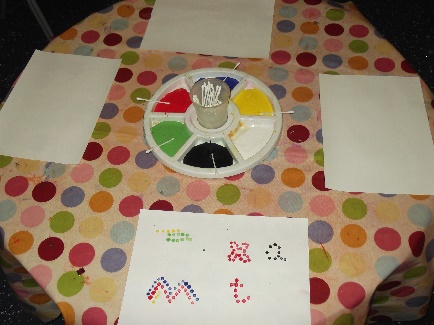 Fine Motor SkillsUse the scissor skills work book in this week’s work pack to have a practice at your cutting skills. Fine Motor SkillsUse kitchen pincers and see if you can get apples from the water. 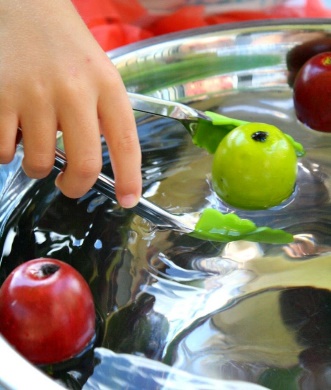 Fine Motor SkillsPractice fastening laces again today. Fine Motor SkillsUse play dough (if you don’t have any maybe have a go at making some with an adult!). See if you can make different 3D shapes using the play dough. 